長榮大學不動產財務金融學士學位學程學生學習護照(104學年度入學新生適用)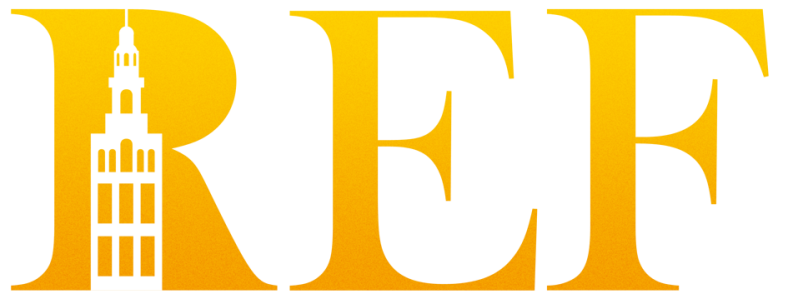 班級：                  姓名：                  學號：                  導師：                  目  錄一、104學年度課程模組地圖	2二、課程模組選填-志願表	3三、課程模組-預選單	4四、104學年度課程配當表	11五、畢業門檻/已修學分自我檢核表	16六、英文檢定紀錄（空白頁，自行黏貼用）	17七、資訊力證明（空白頁，自行黏貼用）	18八、證照考試參加或通過證明（空白頁，自行黏貼用）	19九、實習證明（空白頁，自行黏貼用）	20十、其他（空白頁，自行黏貼用）	21學程主任的叮嚀    當您收到這本學習護照時，表示您確實成為不動產財金學程的一員了，恭喜您！   此本學習護照主要有本學程所有的課程配當、模組選課、相關學生活動記錄表等。希望學生拿到此本學習護照時，能依照自己興趣事前考量一下自己適合哪些模組，再規劃自己的修課計畫，透過學習護照的檢核，確認自我學習，循序漸進達成修課目標。    本學程課程簡單介紹如下：主要分為不動產管理、不動產投資與理財、金融市場與產業以及不動產金融基礎工具四大專業選修模組。不動產管理模組以不動產經營與管理加上傳統地政的課程為主要規劃方向，修習此模組的同學未來可以報考地政與土地管理的公職以及地政士的專業證照。不動產投資與理財模組以不動產投資、行銷以及個人理財之課程為主要規劃方向，修習此模組的同學未來可朝不動產經紀人、不動產估價師以及金融機構之不動產貸放與理財人員為主要職場規劃。金融市場與產業模組以金融證券、衍生性金融商品以及企業評價與併購等課程為主要規劃方向，修習此模組的同學未來可朝金融機構的理財專業人員為主要職場規劃。	還有不動產金融基礎工具模組，其為修習本學程專業課程所需要的基礎方法與工具課程，當同學具備這些基礎工具課程的知識後，修習其他專業課程會更為游刃有餘。另外，若您對於土地開發與財務金融有興趣，亦可本學程與土開系和財金系所合開的不動產開發與金融跨領域學分學程，讓您的專業知識與技能更為多元化，更具競爭力。	本學程即為結合不動產與財務金融之跨領域學程，因此積極鼓勵同學在這四大模組課程中，至少修習兩大模組課程，讓同學能具備跨領域的專業知識與技能。倘若畢業前能達成兩個模組的修業門檻（每一模組至少24學分），畢業證書都將加註您曾確實修過的兩個模組專業。跨領域之學習足以提升您未來就業的競爭力，讓您成為職場的常勝軍。    身為不動產財金學程的大家長，本人可以很驕傲的告訴您，您不會後悔選錯科系，也誠摯地歡迎您的加入這個大家庭。                                                            學程主任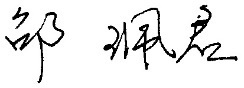 一、104學年度課程模組地圖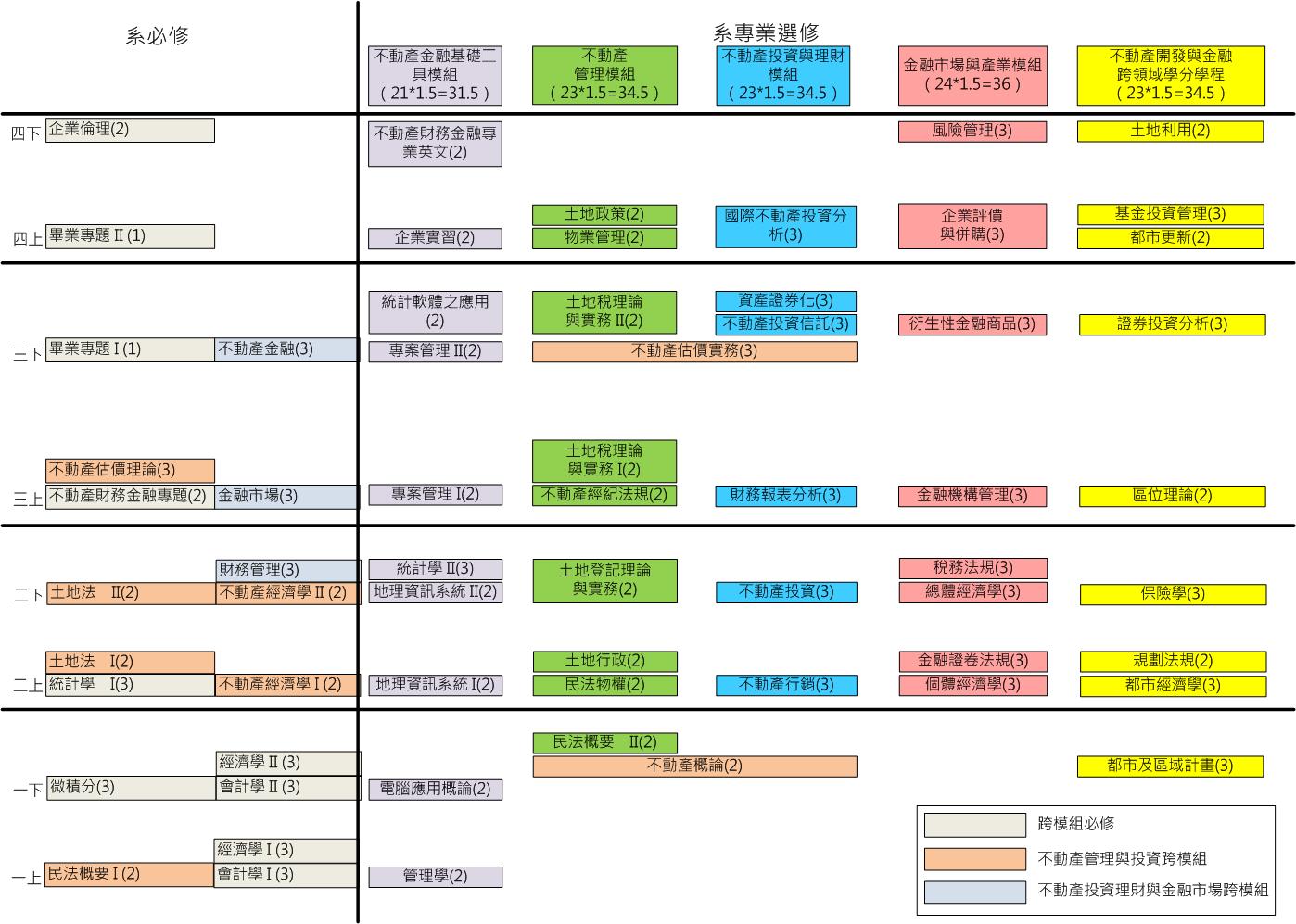 二、課程模組選填-志願表※1.同學畢業前，盡可能以可完成兩模組課程為前提考量。因此，每學期選課前，同學除了可參考前兩志願模組課程安排外，並同時可諮詢導師及主任導師意見作為選課調整參考，以協助讓同學修課與職涯規劃進行連結。※2.每一模組課程至少需修滿24學分以上，若兩個模組都各自修滿24學分以上，則畢業證書上將加註該兩模組名稱，證明學生修業之專業領域，以增強同學未來就業優勢。學生簽名：日    期三、課程模組-預選單四、104學年度課程配當表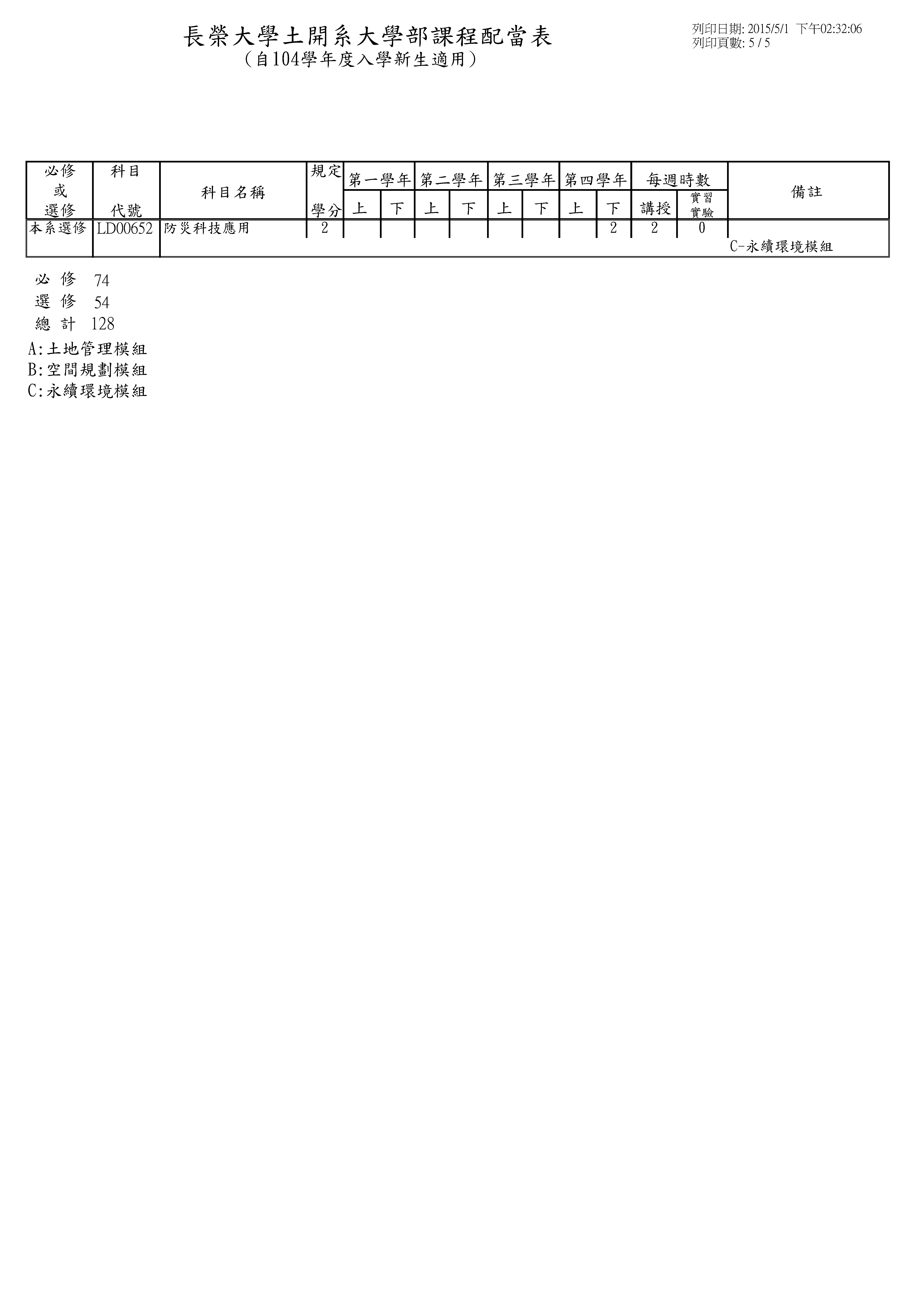 五、畢業門檻/已修學分自我檢核表六、英文檢定紀錄（空白頁，自行黏貼用）七、資訊力證明（空白頁，自行黏貼用）八、證照考試參加或通過證明（空白頁，自行黏貼用）九、實習證明（空白頁，自行黏貼用）十、其他（空白頁，自行黏貼用）模組名稱模組課程志願序(請填1、2、3、4、5)A-不動產財務金融基礎工具模組管理學、電腦應用概論、地理資訊系統I、地理資訊系統II、統計學II、專案管理I、專案管理II、統計軟體之應用、企業實習、不動產財務金融專業英文B-不動產管理模組民法概要II、民法物權、土地行政、土地登記理論與實務、不動產經紀法規、土地稅理論與實務I、土地稅理論與實務II、土地政策、物業管理、不動產概論、不動產估價實務C-不動產投資與理財模組不動產行銷、不動產投資、財務報表分析、不動產投資信託、資產證券化、國際不動產投資分析、不動產概論、不動產估價實務D-金融市場與產業模組金融證券法規、個體經濟學、總體經濟學、稅務法規、金融機構管理、衍生性金融商品、企業評價與併購、風險管理不動產開發與金融跨領域學分學程都市及區域計畫、都市經濟學、規劃法規、保險學、區位理論、證券投資分析、都市更新、基金投資管理、土地利用課程模組預選單 (自 104 學年度入學新生適用)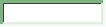 課程模組預選單 (自 104 學年度入學新生適用)課程模組預選單 (自 104 學年度入學新生適用)課程模組預選單 (自 104 學年度入學新生適用)課程模組預選單 (自 104 學年度入學新生適用)課程模組預選單 (自 104 學年度入學新生適用)課程模組預選單 (自 104 學年度入學新生適用)課程模組預選單 (自 104 學年度入學新生適用)課程模組預選單 (自 104 學年度入學新生適用)課程模組預選單 (自 104 學年度入學新生適用)課程模組預選單 (自 104 學年度入學新生適用)課程模組預選單 (自 104 學年度入學新生適用)課程模組預選單 (自 104 學年度入學新生適用)課程模組預選單 (自 104 學年度入學新生適用)課程模組預選單 (自 104 學年度入學新生適用)課程模組預選單 (自 104 學年度入學新生適用)※本校課程模組化之架構為：
一、博雅教育 27-29 學分(包含 1~3 學分各類倫理課程)。 
二、院系核心必修的基礎課程規劃為學系之「基礎模組」42-48 學分。 
三、系專業及跨領域選修模組，每一模組選修 15-24 學分。

※學生畢業條件規定如下：
一、修滿博雅教育 27-29 學分、所屬院系基礎模組及 2 個本系專業選修模組（或 1個本系專業選修模組再加上 1 個跨領域學分學程），且畢業總學分數達 128學分以上；如總學分數未達 128 學分，可以自由選修學分補足。 ※本校課程模組化之架構為：
一、博雅教育 27-29 學分(包含 1~3 學分各類倫理課程)。 
二、院系核心必修的基礎課程規劃為學系之「基礎模組」42-48 學分。 
三、系專業及跨領域選修模組，每一模組選修 15-24 學分。

※學生畢業條件規定如下：
一、修滿博雅教育 27-29 學分、所屬院系基礎模組及 2 個本系專業選修模組（或 1個本系專業選修模組再加上 1 個跨領域學分學程），且畢業總學分數達 128學分以上；如總學分數未達 128 學分，可以自由選修學分補足。 ※本校課程模組化之架構為：
一、博雅教育 27-29 學分(包含 1~3 學分各類倫理課程)。 
二、院系核心必修的基礎課程規劃為學系之「基礎模組」42-48 學分。 
三、系專業及跨領域選修模組，每一模組選修 15-24 學分。

※學生畢業條件規定如下：
一、修滿博雅教育 27-29 學分、所屬院系基礎模組及 2 個本系專業選修模組（或 1個本系專業選修模組再加上 1 個跨領域學分學程），且畢業總學分數達 128學分以上；如總學分數未達 128 學分，可以自由選修學分補足。 ※本校課程模組化之架構為：
一、博雅教育 27-29 學分(包含 1~3 學分各類倫理課程)。 
二、院系核心必修的基礎課程規劃為學系之「基礎模組」42-48 學分。 
三、系專業及跨領域選修模組，每一模組選修 15-24 學分。

※學生畢業條件規定如下：
一、修滿博雅教育 27-29 學分、所屬院系基礎模組及 2 個本系專業選修模組（或 1個本系專業選修模組再加上 1 個跨領域學分學程），且畢業總學分數達 128學分以上；如總學分數未達 128 學分，可以自由選修學分補足。 ※本校課程模組化之架構為：
一、博雅教育 27-29 學分(包含 1~3 學分各類倫理課程)。 
二、院系核心必修的基礎課程規劃為學系之「基礎模組」42-48 學分。 
三、系專業及跨領域選修模組，每一模組選修 15-24 學分。

※學生畢業條件規定如下：
一、修滿博雅教育 27-29 學分、所屬院系基礎模組及 2 個本系專業選修模組（或 1個本系專業選修模組再加上 1 個跨領域學分學程），且畢業總學分數達 128學分以上；如總學分數未達 128 學分，可以自由選修學分補足。 ※本校課程模組化之架構為：
一、博雅教育 27-29 學分(包含 1~3 學分各類倫理課程)。 
二、院系核心必修的基礎課程規劃為學系之「基礎模組」42-48 學分。 
三、系專業及跨領域選修模組，每一模組選修 15-24 學分。

※學生畢業條件規定如下：
一、修滿博雅教育 27-29 學分、所屬院系基礎模組及 2 個本系專業選修模組（或 1個本系專業選修模組再加上 1 個跨領域學分學程），且畢業總學分數達 128學分以上；如總學分數未達 128 學分，可以自由選修學分補足。 ※本校課程模組化之架構為：
一、博雅教育 27-29 學分(包含 1~3 學分各類倫理課程)。 
二、院系核心必修的基礎課程規劃為學系之「基礎模組」42-48 學分。 
三、系專業及跨領域選修模組，每一模組選修 15-24 學分。

※學生畢業條件規定如下：
一、修滿博雅教育 27-29 學分、所屬院系基礎模組及 2 個本系專業選修模組（或 1個本系專業選修模組再加上 1 個跨領域學分學程），且畢業總學分數達 128學分以上；如總學分數未達 128 學分，可以自由選修學分補足。 ※本校課程模組化之架構為：
一、博雅教育 27-29 學分(包含 1~3 學分各類倫理課程)。 
二、院系核心必修的基礎課程規劃為學系之「基礎模組」42-48 學分。 
三、系專業及跨領域選修模組，每一模組選修 15-24 學分。

※學生畢業條件規定如下：
一、修滿博雅教育 27-29 學分、所屬院系基礎模組及 2 個本系專業選修模組（或 1個本系專業選修模組再加上 1 個跨領域學分學程），且畢業總學分數達 128學分以上；如總學分數未達 128 學分，可以自由選修學分補足。 ※本校課程模組化之架構為：
一、博雅教育 27-29 學分(包含 1~3 學分各類倫理課程)。 
二、院系核心必修的基礎課程規劃為學系之「基礎模組」42-48 學分。 
三、系專業及跨領域選修模組，每一模組選修 15-24 學分。

※學生畢業條件規定如下：
一、修滿博雅教育 27-29 學分、所屬院系基礎模組及 2 個本系專業選修模組（或 1個本系專業選修模組再加上 1 個跨領域學分學程），且畢業總學分數達 128學分以上；如總學分數未達 128 學分，可以自由選修學分補足。 ※本校課程模組化之架構為：
一、博雅教育 27-29 學分(包含 1~3 學分各類倫理課程)。 
二、院系核心必修的基礎課程規劃為學系之「基礎模組」42-48 學分。 
三、系專業及跨領域選修模組，每一模組選修 15-24 學分。

※學生畢業條件規定如下：
一、修滿博雅教育 27-29 學分、所屬院系基礎模組及 2 個本系專業選修模組（或 1個本系專業選修模組再加上 1 個跨領域學分學程），且畢業總學分數達 128學分以上；如總學分數未達 128 學分，可以自由選修學分補足。 ※本校課程模組化之架構為：
一、博雅教育 27-29 學分(包含 1~3 學分各類倫理課程)。 
二、院系核心必修的基礎課程規劃為學系之「基礎模組」42-48 學分。 
三、系專業及跨領域選修模組，每一模組選修 15-24 學分。

※學生畢業條件規定如下：
一、修滿博雅教育 27-29 學分、所屬院系基礎模組及 2 個本系專業選修模組（或 1個本系專業選修模組再加上 1 個跨領域學分學程），且畢業總學分數達 128學分以上；如總學分數未達 128 學分，可以自由選修學分補足。 ※本校課程模組化之架構為：
一、博雅教育 27-29 學分(包含 1~3 學分各類倫理課程)。 
二、院系核心必修的基礎課程規劃為學系之「基礎模組」42-48 學分。 
三、系專業及跨領域選修模組，每一模組選修 15-24 學分。

※學生畢業條件規定如下：
一、修滿博雅教育 27-29 學分、所屬院系基礎模組及 2 個本系專業選修模組（或 1個本系專業選修模組再加上 1 個跨領域學分學程），且畢業總學分數達 128學分以上；如總學分數未達 128 學分，可以自由選修學分補足。 ※本校課程模組化之架構為：
一、博雅教育 27-29 學分(包含 1~3 學分各類倫理課程)。 
二、院系核心必修的基礎課程規劃為學系之「基礎模組」42-48 學分。 
三、系專業及跨領域選修模組，每一模組選修 15-24 學分。

※學生畢業條件規定如下：
一、修滿博雅教育 27-29 學分、所屬院系基礎模組及 2 個本系專業選修模組（或 1個本系專業選修模組再加上 1 個跨領域學分學程），且畢業總學分數達 128學分以上；如總學分數未達 128 學分，可以自由選修學分補足。 ※本校課程模組化之架構為：
一、博雅教育 27-29 學分(包含 1~3 學分各類倫理課程)。 
二、院系核心必修的基礎課程規劃為學系之「基礎模組」42-48 學分。 
三、系專業及跨領域選修模組，每一模組選修 15-24 學分。

※學生畢業條件規定如下：
一、修滿博雅教育 27-29 學分、所屬院系基礎模組及 2 個本系專業選修模組（或 1個本系專業選修模組再加上 1 個跨領域學分學程），且畢業總學分數達 128學分以上；如總學分數未達 128 學分，可以自由選修學分補足。 ※本校課程模組化之架構為：
一、博雅教育 27-29 學分(包含 1~3 學分各類倫理課程)。 
二、院系核心必修的基礎課程規劃為學系之「基礎模組」42-48 學分。 
三、系專業及跨領域選修模組，每一模組選修 15-24 學分。

※學生畢業條件規定如下：
一、修滿博雅教育 27-29 學分、所屬院系基礎模組及 2 個本系專業選修模組（或 1個本系專業選修模組再加上 1 個跨領域學分學程），且畢業總學分數達 128學分以上；如總學分數未達 128 學分，可以自由選修學分補足。 ※本校課程模組化之架構為：
一、博雅教育 27-29 學分(包含 1~3 學分各類倫理課程)。 
二、院系核心必修的基礎課程規劃為學系之「基礎模組」42-48 學分。 
三、系專業及跨領域選修模組，每一模組選修 15-24 學分。

※學生畢業條件規定如下：
一、修滿博雅教育 27-29 學分、所屬院系基礎模組及 2 個本系專業選修模組（或 1個本系專業選修模組再加上 1 個跨領域學分學程），且畢業總學分數達 128學分以上；如總學分數未達 128 學分，可以自由選修學分補足。 學年選必修科目名稱學分一上一下二上二下三上三下四上四下授課時數實習時數模組名稱預選
(勾選處)104 本系選修管理學2220A-不動產財務金融基礎工具模組104 本系選修電腦應用概論2220A-不動產財務金融基礎工具模組104 本系選修地理資訊系統I2220A-不動產財務金融基礎工具模組104 本系選修地理資訊系統II2220A-不動產財務金融基礎工具模組104 本系選修統計學II3330A-不動產財務金融基礎工具模組104 本系選修專案管理I2220A-不動產財務金融基礎工具模組104 本系選修專案管理II2220A-不動產財務金融基礎工具模組104 本系選修統計軟體之應用2220A-不動產財務金融基礎工具模組104 本系選修企業實習2220A-不動產財務金融基礎工具模組104 本系選修不動產財務金融專業英文2220A-不動產財務金融基礎工具模組104 本系選修民法概要II2220B-不動產管理模組104 本系選修民法物權2220B-不動產管理模組104 本系選修土地行政2220B-不動產管理模組104 本系選修土地登記理論與實務2220B-不動產管理模組104 本系選修不動產經紀法規2220B-不動產管理模組104 本系選修土地稅理論與實務I2220B-不動產管理模組104 本系選修土地稅理論與實務II2220B-不動產管理模組104 本系選修土地政策2220B-不動產管理模組104 本系選修物業管理2220B-不動產管理模組104 本系選修不動產概論2220B-不動產管理模組 C-不動產投資與理財模組104 本系選修不動產估價實務3330B-不動產管理模組 C-不動產投資與理財模組104 本系選修不動產行銷3330C-不動產投資與理財模組104 本系選修不動產投資3330C-不動產投資與理財模組104 本系選修財務報表分析3330C-不動產投資與理財模組104 本系選修不動產投資信託3330C-不動產投資與理財模組104 本系選修資產證券化3330C-不動產投資與理財模組104 本系選修國際不動產投資分析3330C-不動產投資與理財模組104 本系選修金融證券法規3330D-金融市場與產業模組104 本系選修個體經濟學3330D-金融市場與產業模組104 本系選修總體經濟學3330D-金融市場與產業模組104 本系選修稅務法規3330D-金融市場與產業模組104 本系選修金融機構管理3330D-金融市場與產業模組104 本系選修衍生性金融商品3330D-金融市場與產業模組104 本系選修企業評價與併購3330D-金融市場與產業模組104 本系選修風險管理3330D-金融市場與產業模組104 本系選修都市及區域計畫3330不動產開發與金融跨領域學分學程104 本系選修都市經濟學3330不動產開發與金融跨領域學分學程104 本系選修規劃法規2220不動產開發與金融跨領域學分學程104 本系選修保險學3330不動產開發與金融跨領域學分學程104 本系選修區位理論3330不動產開發與金融跨領域學分學程104 本系選修證券投資分析3330不動產開發與金融跨領域學分學程104 本系選修都市更新2220不動產開發與金融跨領域學分學程104 本系選修基金投資管理3330不動產開發與金融跨領域學分學程104 本系選修土地利用2220不動產開發與金融跨領域學分學程長榮大學 不動產財金學程 大學部 課程配當表 (自 104 學年度入學新生適用)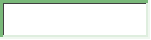 長榮大學 不動產財金學程 大學部 課程配當表 (自 104 學年度入學新生適用)長榮大學 不動產財金學程 大學部 課程配當表 (自 104 學年度入學新生適用)長榮大學 不動產財金學程 大學部 課程配當表 (自 104 學年度入學新生適用)長榮大學 不動產財金學程 大學部 課程配當表 (自 104 學年度入學新生適用)長榮大學 不動產財金學程 大學部 課程配當表 (自 104 學年度入學新生適用)長榮大學 不動產財金學程 大學部 課程配當表 (自 104 學年度入學新生適用)長榮大學 不動產財金學程 大學部 課程配當表 (自 104 學年度入學新生適用)長榮大學 不動產財金學程 大學部 課程配當表 (自 104 學年度入學新生適用)長榮大學 不動產財金學程 大學部 課程配當表 (自 104 學年度入學新生適用)長榮大學 不動產財金學程 大學部 課程配當表 (自 104 學年度入學新生適用)長榮大學 不動產財金學程 大學部 課程配當表 (自 104 學年度入學新生適用)長榮大學 不動產財金學程 大學部 課程配當表 (自 104 學年度入學新生適用)長榮大學 不動產財金學程 大學部 課程配當表 (自 104 學年度入學新生適用)長榮大學 不動產財金學程 大學部 課程配當表 (自 104 學年度入學新生適用)長榮大學 不動產財金學程 大學部 課程配當表 (自 104 學年度入學新生適用)學年選必修課程代碼科目名稱學分一上一下二上二下三上三下四上四下授課時數實習時數備註104 共同必修MT00085全民國防教育軍事訓練-國際情勢0020104 共同必修MT00086全民國防教育軍事訓練-國防政策0020104 共同必修PE00217體育Ⅰ0020104 共同必修PE00218體育Ⅱ0020104 共同必修PE00219體育Ⅲ0020104 共同必修PE00220體育Ⅳ0020104 語文必修GE00561國文2220104 語文必修LE00297英文Ⅰ2220104 語文必修LE00298英文Ⅱ2220104 語文必修LE00299外語初級Ⅰ2220104 語文必修LE00300外語初級Ⅱ2220104 通識必修EF00020企業倫理2220104 通識必修GE00120自然科學概論2220104 通識必修GE00206音樂欣賞2220104 通識必修GE00537服務學習1112104 通識必修GE00562長榮精神2220104 通識必修GE00567通識課程820104 通識必修GE00656體驗學習1112104 本系必修EF00000經濟學I3330104 本系必修EF00002會計學I3330104 本系必修EF00003民法概要I2220104 本系必修EF00004不動產財務金融導論2220104 本系必修EF00005經濟學II3330104 本系必修EF00006會計學II3330104 本系必修EF00007微積分3330104 本系必修EF00008統計學I3330104 本系必修EF00009土地法I2220104 本系必修EF00010不動產經濟學I2220104 本系必修EF00011土地法II2220104 本系必修EF00012不動產經濟學II2220104 本系必修EF00013財務管理3330104 本系必修EF00015不動產估價理論3330104 本系必修EF00016金融市場3330104 本系必修EF00069不動產財務金融專題2240104 本系必修EF00017不動產金融3330104 本系必修EF00018畢業專題I1110104 本系必修EF00019畢業專題II1110104 本系選修EF00021管理學2220A-不動產財務金融基礎工具模組104 本系選修EF00022電腦應用概論2220A-不動產財務金融基礎工具模組104 本系選修EF00023不動產概論2220B-不動產管理模組 C-不動產投資與理財模組104 本系選修EF00024民法概要II2220B-不動產管理模組104 本系選修EF00025都市及區域計畫3330不動產開發與金融跨領域學分學程104 本系選修EF00026都市經濟學3330不動產開發與金融跨領域學分學程104 本系選修EF00027民法物權2220B-不動產管理模組104 本系選修EF00028地理資訊系統I2220A-不動產財務金融基礎工具模組104 本系選修EF00029規劃法規2220不動產開發與金融跨領域學分學程104 本系選修EF00030土地行政2220B-不動產管理模組104 本系選修EF00031金融證券法規3330D-金融市場與產業模組104 本系選修EF00032不動產行銷3330C-不動產投資與理財模組104 本系選修EF00033個體經濟學3330D-金融市場與產業模組104 本系選修EF00071金融商品行銷3330104 本系選修EF00034地理資訊系統II2220A-不動產財務金融基礎工具模組104 本系選修EF00035統計學II3330A-不動產財務金融基礎工具模組104 本系選修EF00036不動產投資3330C-不動產投資與理財模組104 本系選修EF00038土地使用計畫2220104 本系選修EF00039營建法規2220104 本系選修EF00040總體經濟學3330D-金融市場與產業模組104 本系選修EF00041保險學3330不動產開發與金融跨領域學分學程104 本系選修EF00042稅務法規3330D-金融市場與產業模組104 本系選修EF00076土地登記理論與實務2220B-不動產管理模組104 共同選修PE00343體育V1120104 本系選修EF00043財務報表分析3330C-不動產投資與理財模組104 本系選修EF00044不動產經紀法規2220B-不動產管理模組104 本系選修EF00045土地稅理論與實務I2220B-不動產管理模組104 本系選修EF00046專案管理I2220A-不動產財務金融基礎工具模組104 本系選修EF00047個人理財3330104 本系選修EF00048金融機構管理3330D-金融市場與產業模組104 本系選修EF00072區位理論3330不動產開發與金融跨領域學分學程104 共同選修PE00344體育VI1120104 本系選修EF00049專案管理II2220A-不動產財務金融基礎工具模組104 本系選修EF00050不動產估價實務3330B-不動產管理模組 C-不動產投資與理財模組104 本系選修EF00051土地稅理論與實務II2220B-不動產管理模組104 本系選修EF00052統計軟體之應用2220A-不動產財務金融基礎工具模組104 本系選修EF00053不動產投資信託3330C-不動產投資與理財模組104 本系選修EF00054資產證券化3330C-不動產投資與理財模組104 本系選修EF00055衍生性金融商品3330D-金融市場與產業模組104 本系選修EF00073證券投資分析3330不動產開發與金融跨領域學分學程104 本系選修EF00080事業經營講座I2220104 本系選修EF00056土地政策2220B-不動產管理模組104 本系選修EF00058物業管理2220B-不動產管理模組104 本系選修EF00059都市更新2220不動產開發與金融跨領域學分學程104 本系選修EF00060休閒不動產管理與開發2220104 本系選修EF00061國際不動產投資分析3330C-不動產投資與理財模組104 本系選修EF00062企業實習2220A-不動產財務金融基礎工具模組104 本系選修EF00063退休金規劃3330104 本系選修EF00064企業評價與併購3330D-金融市場與產業模組104 本系選修EF00077基金投資管理3330不動產開發與金融跨領域學分學程104 本系選修EF00079事業經營講座II2220104 本系選修LD00652防災科技應用2220104 本系選修EF00057高齡住宅規劃2220104 本系選修EF00065土地利用2220不動產開發與金融跨領域學分學程104 本系選修EF00066土地問題討論2220104 本系選修EF00067不動產財務金融專業英文2220A-不動產財務金融基礎工具模組104 本系選修EF00075風險管理3330D-金融市場與產業模組104學年度入學畢業門檻104學年度入學畢業門檻104學年度入學畢業門檻104學年度入學畢業門檻104學年度入學畢業門檻104學年度入學畢業門檻104學年度入學畢業門檻應修學分本系必修46學分共同必修0學分語文必修10學分通識必修18學分本系選修（含15學分外系選修）54學分總計128學分應修學分本系必修46學分共同必修0學分語文必修10學分通識必修18學分本系選修（含15學分外系選修）54學分總計128學分應修學分本系必修46學分共同必修0學分語文必修10學分通識必修18學分本系選修（含15學分外系選修）54學分總計128學分應修學分本系必修46學分共同必修0學分語文必修10學分通識必修18學分本系選修（含15學分外系選修）54學分總計128學分應修學分本系必修46學分共同必修0學分語文必修10學分通識必修18學分本系選修（含15學分外系選修）54學分總計128學分應修學分本系必修46學分共同必修0學分語文必修10學分通識必修18學分本系選修（含15學分外系選修）54學分總計128學分應修學分本系必修46學分共同必修0學分語文必修10學分通識必修18學分本系選修（含15學分外系選修）54學分總計128學分自審日期共同必修累計學分本系必修累計學分本系選修累計學分外系選修累計學分小  計導師檢核處